YEAR 2: MARCH — Coordinator NotesThe season of Lent is a time of reflection on the great sacrifice our Savior Jesus made for each of us. Access the devotion I am He … You are Right.  	Optional: Lenten Devotional Template and instructions may be given to those who enjoy journaling. For Paper Copies: Download and print this month’s resource (in bold above) to share with each Mailbox Member.Remember to sign the message with your contact information! For Electronic Communication:  Send a new email, and type “LWML Mailbox Member Greeting” in the subject line.Copy and paste the Mailbox Member message below into your email.  Attach the resource(s) for the month. Distribute the resource to your Mailbox Member participants with the note found below.NOTE: If you do not include the Lenten Devotional Template, remove the second paragraph referring to it.-----------------------------------------------------------------------------------------------------------------------------------Hello, Lutheran Woman in Mission! 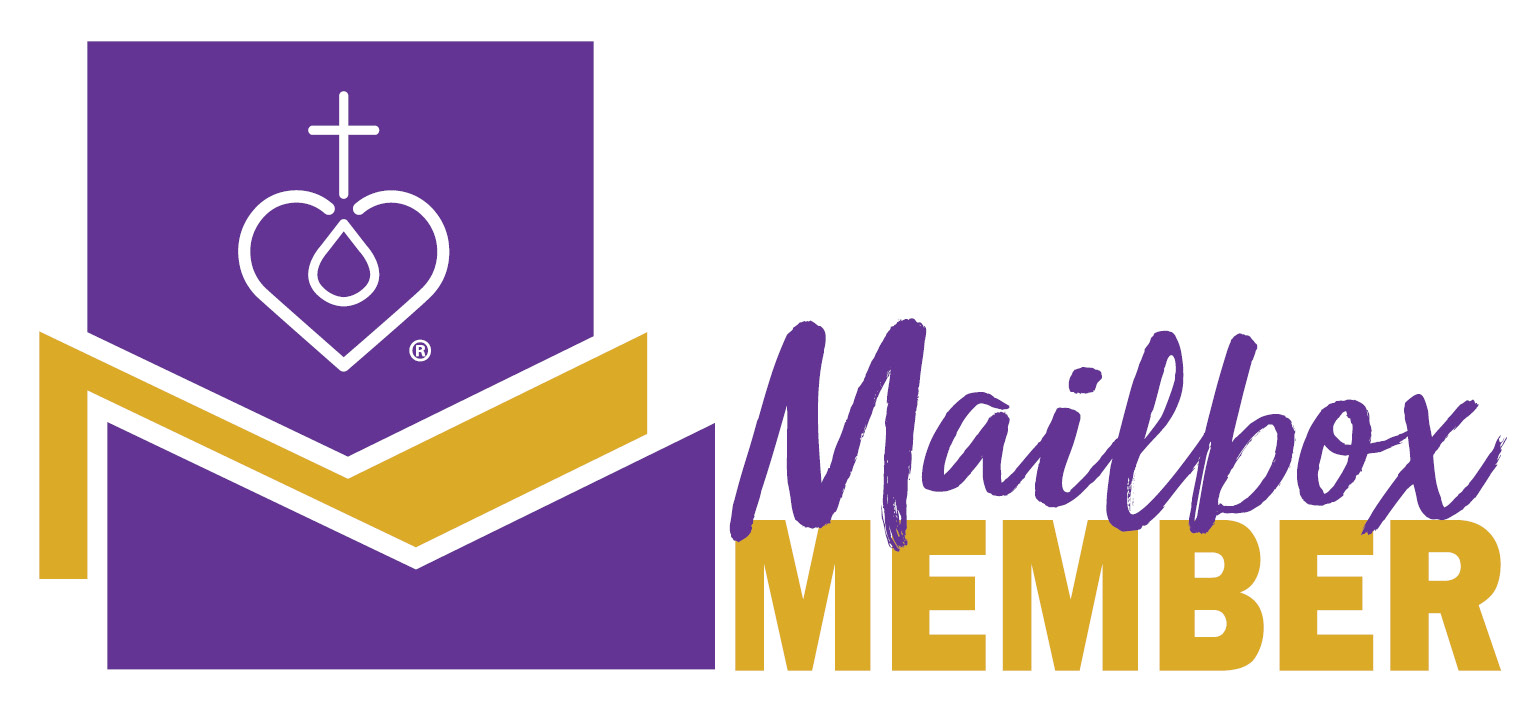 The season of Lent is a time to reflect on the great sacrifice our Savior Jesus made for each of us when He died on the cross and rose three days later to bring us forgiveness of sins, life, and salvation. Enjoy the devotion I am He … You are Right as you reflect on the greatest blessing God has given you by grace through faith — eternal life with our Savior in heaven. You will also find a Lenten Devotional journaling template included. As you read or listen to devotions throughout Lent, add a word, phrase, or picture to each leaf to help you focus on Christ. Each day, as you reflect and respond to the reading, you can also look back and review previous days’ responses. What is God revealing on your Lenten journey?As always, contact me with any questions. My prayer for you this month is that you recognize God’s presence each day as you spend time reflecting on what He has done for you.Your Sister in Christ, ______________________________ -----------------------------------------------------------------------------------------------------------------------------------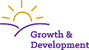 Revised by the LWML Growth and Development Committee 2021    Published by Lutheran Women’s Missionary League www.lwml.org  